Π ο_τη_.η_ η_  η_.η_ η_ η_ η_ η_ η_ η_ η_.η_ η_.η_ η_ η_.η_ η_ η_ η_ .η_ η_  η_ η_ η_ η_ η_ η_ η_ η_ ρι_.ι_ ι_ ι_ ι_ ι_ ι_ ι_ ι_ πο_ τη_ η_ ρι_ ι_ ο_ ο_ ο_ ο_ ο_ ο_ ο_ ον_ σω_    τη_ ρι_ ι_  ι_ ι_  ι_.ι_ ι_  ι_ ι_ ι_.ι_ ι_ι_  nι_ ι_ ι ι_ ι_ ι_ι_ ι_ ι_ ι_ χι_ ι_ ι_ ι_ ι_ ι_  ι_  ι_ ι_ ι_ _nι_ ι_ ι_ ι_ι_ ι_ ι_ u_ u_ u_ λη_ η_ η_ η_ η_.η_ η_ η_ .  η_  η_ η_ η_ ψο_ σω_ τη_ ρι_ ι_ ι_ u_ λη_ η_ ψο_ ο_ ο_ μαι_ αι_ αι_ nαι_ αι_ αι_ αι_ αι_ και_ το_ ο_ ο_.ο_ ο_ ο_.ο_ ο_ ο_ ο_ ο_ ο_ νο_ ο_ ο_ ο_ ο_ ο_ και_ το_ ο_ο_.ο_ ο_ ο_ ο_ ο_ νο_ ο_ ο_ ο_ ο_ ο_ ο_ ο_.και_ το_ο_..ο_ νο_ ο_.μα_ α_ α_ α_ Κυ_ ρι_ ι_ ι_ ι_ ι  ι_ ι_ Κυ_  ρι_ _ ι_ ι_.u_ u_ u_ u_ u_ u_ u_ u_ ε_ πι_ ι_ κα_ α_ α_ λε_ ε_ ε_.ε_ ε_ ε_ ε_ ε_ ε_ ε_ ε_ ε_ ε_.ε_ ε_ ε_ ε_ ε_ ε_ ε_ ε_ ε_ ε_ ε_ ε_ σο_ ο_ ο_ ο_ ο_ ο_ ο_ ο_ ε_ πι_ κα_ α_ α_ λε_ ε_ ε_ ε_ ε_ ε_ ε_ ε_ ε_ ε_ ε_ ε_ ε_ σο_.ο_ ο_.ο_ ο_ ε_ πι_ κα_ λε_ ε_ σο_ ο_ μαι_ αι_ αι_ αι_ αι_ αι_ αι_ αι_ α_ nε_.ε_ ε_ nα_ α_ nε_ ε_ nε_ nα_ nα_ α_ nε_ nα_ α_ nε_ ε_ nε_ nα_ nα_ α_ nε_ nα_ α_ nε_ ε_.nε_ nα_ ε_.nε_ nα_ε_.nε_ na_ nα_ α_ nε_ε_.nε_ nα_ε_.nε_ nα_ nα_ α_ nε_ Αλ_ λη_ λu_ u_.ι_ ι_ ι_ α_ α_ α_ α_ α_.α_ α_.α_  α_.α_.α_  α_ α_ α_ α_ α_ αΤΣΙΚΝΟΠΟΥΛΟΥΑΝΔΡΕΑἮΧΟΣ Δ΄ἋΓΙΑ. ΔΙ.   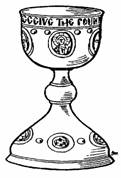 